מערך פעילות 2גיל הילדים: 4,5,6אופן העברת הפעילות (מליאה; קבוצתי; יחידני) קבוצה (6 ילדים)היחידה הלימודיתנושא: הרובוט טימיומוקד יחידת ההוראה: השוואה בין תוצאות החקר לפירוט המובנה של התנהגויות טימיו.חידוש במפגש: בדיקת ממצאי החקר והשוואה למקור מידע.מקורות להכנת המפגש. https://adihadas.github.io/ftscratch/src/Thymio_behaviours.pdfhttps://adihadas.github.io/ftscratch/src/Thymio_First_Challenges.pdfהמטרות במפגשהילדים יכירו את מפרט התנהגויות הרובוט כפי שהן מפורטות במקור המידע.הילדים יכירו את שמות ההתנהגויות.מטרות משנההילדים ילמדו להשוות בין גילוי למידע כתוב.הילדים יעשו שימוש במושגי מרחב כמו: קדימה, אחורה, למעלה, למטה, ימינה ושמאלה.הילדים יתרגלו ידע קודם ויחדדו ידע נדרש בנוגע לשיום צבעים (סגול, אדום, כחול, תכלת, צהוב וירוק).מבנהמשוב עצמי לאחר המפגש (שלב זה נועד להקל על איש/ת החינוך לעקוב אחר התהליכים בלמידה ולדעת האם יש צורך בחזרה על שיעור זה או אחר).האם המטרות הושגו בעיניך?  פרט/י ________________________________________________________________________________________________________________________________________________________________________________________________אם היית מעבירה שוב את המפגש, מה היית משנה? ________________________________________________________________________________________________________________________________________________________________________________________________באילו קשיים נתקלת במפגש, וכיצד תתגברי עליהם בפעם הבאה? ________________________________________________________________________________________________________________________________________________________________________________________________הארות והערות לעצמי:________________________________________________________________________________________________________________________________________________________________________________________________________________________________________________________________ההתנהגויות של הרובוט טימיו התנהגויות טימיו באופן מפורט עבור איש/ת החינוךפירוט זה מתאים גם לתלמידים לאחר שלמדו מושגים ראשונים והתנהגויות הטימיו הראשוניות הוטמעו במאגר הידע שלהם.סגול = טימיו צייתןאם נלחץ על חיצי הכיוון שעל גבו - הוא יסע בכיוון שנלחץאם נלחץ מספר פעמים על כפתור המגע - הוא יגביר את מהירותו בכיוון הנבחר.(ישנן 3 רמות מהירות. ברמה הגבוהה ביותר הוא לא יבצע פניות ויש להאט את המהירות לשם הפנייה).תכלת = טימיו חוקראם שני חיישני המסלול שבתחתיתו נמצאים על משטח לבן - הוא יסתובב סביב עצמו בחיפוש אחרהמסלול ואם חיישן מסלול אחד נמצא על שחור והשני על לבן - הוא יסטה לכיוון מרכז המסלול השחור ויעקוב אחריו. כאשר שני חיישני המסלול שבתחתיתו נמצאים על משטח שחור - הוא ינוע קדימה לפי המסלול.צהוב = טימיו הרפתקןאם אין מכשול מולו - הוא נע קדימהאם יש מכשול מלפניו - הוא יסוגאם יש מכשול מצידו - הוא ינוע לצד השניאם הוא מתקרב לקצה השולחן או למשטח כהה - הוא יעצורלחיצה על חיצים קדימה ואחורה בזמן תנועתו - יגבירו ויאיטו מהירותו (לחיצות מרובות על החץ אחורה יובילו לנסיעה אחורנית פחות יעילה מהנסיעה הקדמית מאחר וישנם 2 חיישני קרבה מאחור לעומת 5 קדימה).ירוק = טימיו ידידותיאם יש אובייקט מולו - הוא ייצמד אליואם האובייקט מתקרב יותר - הוא יסוגאם האובייקט יתרחק ממנו - הוא יתקרב אליואם האובייקט מתרחק מדי בכדי לקלוט אותו - הוא יעצור וימתיןאם הוא מתקרב לקצה השולחן או משטח כהה - הוא יעצוראדום = טימיו פחדןאם הוא מזהה אובייקט מסביבו - הוא ינסה להתחמק ממנואם דרכו חסומה גם מקדימה וגם מאחור - הוא יזעקאם ייזרק לאויר - הוא יזעקאם נזיז אותו במאוזן - הוא יציג את כיוון האדמה בעיגול הלדים הצהוב סביב כפתורי המגע שבגבואם נחבוט בו - הוא יזעקאם הוא מתקרב לקצה השולחן או משטח כהה - הוא יעצורכחול = טימיו קשובאם נמחא כפיים פעם אחת - הוא יעבור ממצב נסיעה למצב פניה ולהיפךאם נמחא כפיים פעמיים - הוא יעבור ממצב עצירה למצב נסיעה ולהיפךאם נמחא כפיים שלוש פעמים - הוא יסתובב בעיגול וידליק אורנקישה עם הציפורן על גבו יעילה יותר ממחיאת כפיים כשיש רעש רקעהנסיעה שלו איטית בהתנהגות זו כי בנסיעה מהירה רעש המנועים בפנים יאפיל על מחיאות הכפיים מבחוץ ויבלבלו את חיישן הקול שלו.מבנה הרובוט טימיו - כלי עזר למושגים טכניים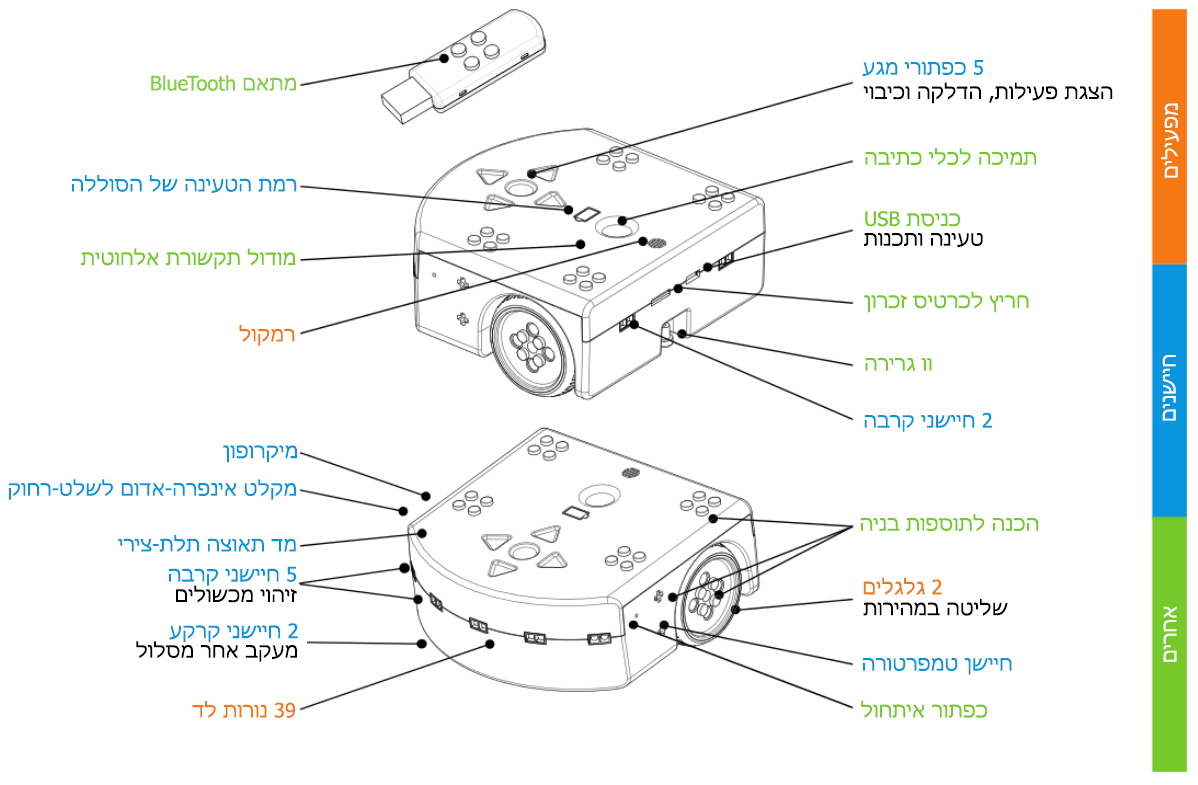 זמןמהלך המפגשתומךבמטרהשיקול דעתדידקטיאמצעי עזרפתיחה:במפגש שעבר חקרנו את הרובוט טימיו וגילינו יחד מה עושה הרובוט בכל צבע שונה.בדף שלפניכם, מפורט כל צבע וההתנהגות המתאימה לו.נבדוק, האם מה שגיליתם על כל התנהגות וצבע מתאים למה שכתוב.מציג לילדים את התפעול הראשוני הבסיסי ביותר של הרובוט תוך השוואת גילוייהם העצמיים למקור מידע מהימן.הילדים ילמדו להשוות בין שני מקורות מידע (הגילוי העצמי והמקור הכתוב).רובוט טימיו טעון ומוכן לפעולה.שולחן, כסאות, דף וטושים לפי צבעי ההתנהגויות ודף המידע הכתוב המפרט כל צבע וההתנהגות שלו – מופיע בהמשך המערך (רצוי שיהיה מנויילן מאחר והשימוש בו יהיה תדיר. ניתן גם להדפיס בגדול את דף תזכורת התנהגויות טימיו המופיע בהמשך המערך ולתלות במרכז הטכנולוגי בגן על מנת שיהיה לנגד עיניהם תמיד)גוף:נעבור על ההתנהגויות צבע אחר צבע כאשר כל ילד מפעיל את הרובוט שלו לפי הצבע אותו בודקים.למשל: כולם מעבירים להתנהגות הצהובה. מי זוכר מה עושה טימיו כשהוא צהוב?אתם אמרתם שהוא נוסע קדימה. בואו נבדוק מה אומר מקור המידע.מקור המידע אומר שטימיו בצהוב הוא הרפתקן ונמנע ממכשולים. בואו נבדוק (מגישה לילדים קוביות לשם בניית מכשול).ברוב המקרים יצליחו הילדים לגלות את מרבית ההתנהגויות נכונה גם אם בניסוחים שונים. נעמוד איתם על המינוחים הנכונים ונקפיד על כך גם בהמשך על מנת להעשיר את שפתם הטכנולוגית.2 התנהגויות – הצבע הכחול והצבע התכלת, לרוב לא יזוהו בדיוק כפי שהן ולכן במעמד סקירת ההתנהגויות נוכל לחשוף בפני הילדים את ההתנהגות המדוייקת שלהן.נקפיד גם להשתמש בשמות ההתנהגויות (צייתן חוקר הרפתקן ידידותי פחדן קשוב) מה שיקל על הילדים לזכור בהמשך לאיזו התנהגות עליהם לצפות מכל צבע.תהליכי השוואה ובדיקההילדים יבינו כי בתהליכי חקר עלינו לבדוק ולשאול ולא לקבל מידע המגיע אלינו כמובן מאליוסיום:נסכם את השיעור ואת מה שלמדנו יחד.תהליך סיכום לחקר.יומן תיעודירוק ידידותיעוקב אחר עצמים או ידצהוב הרפתקןנמנע ממכשוליםאדום פחדןבורח מעצמים או ידתכלת חוקרעוקב אחרי מסלולסגול צייתןעוקב אחר הוראות הכפתוריםכחול קשובמגיב למחיאות כפיים